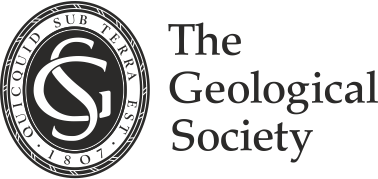 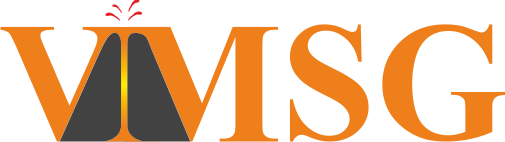 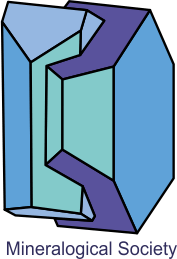 Student Travel BursaryThe Volcanic and Magmatic Studies Group welcomes applications for travel funding (up to £500) from doctoral researchers who wish to present their work at a conference/workshop or carry out fieldwork for their research.  Eligibility Criteria (updated November 2018)To be eligible to apply for a student travel bursary from VMSG an applicant must fulfil the following criteria:Have given either an oral or poster presentation at a previous VMSG annual meeting.Completed a year of full-time doctoral research registered at a University in UK or Ireland.Not previously submitted more than one application for a VMSG student travel bursary.Not previously been awarded a VMSG student travel bursary.The application is to be made for a forthcoming conference/workshop or fieldwork only. No retrospective applications will be considered.The research topic falls within the remit of VMSG.Grants are non-transferable and must be used for the meeting stated on the submitted form. Awardees who are unable to use the award for the purpose set out in their application must relinquish it.Applications must be submitted electronically and be received by the deadline of 23.59 hrs on either 1st June (for travel between 1st August of the same year and 31st July of the following year) or 1st December (for travel between 1st February of the following year and 31st January of the subsequent year).Preference will be given to students who are members of one of the VMSG parent societies, the Mineralogical Society or Geological Society of London. Applicants and their supervisors should complete the relevant sections of the form below and send it electronically to contact.vsmg@gmail.com by the deadline.On accepting a VMSG travel bursary, successful applicants agree to the following:Complete a thorough risk assessment for the travel. This must be approved by the institution at which you are enrolled prior to travel. Bursaries will not typically be paid in advance (N.B. only in exceptional cases will monies be released early via approval from the VMSG Hon. Treasurer, and on submission of appropriate receipts).The VMSG logo must be visible on the presentation to indicate our support of your work. This can be downloaded from www.vmsg.org.uk/images/vmsg.gifThe bursary reimbursement form must be completed and submitted electronically to the VMSG Treasurer within three months of return from the meeting. (N.B. failure to deliver a report within this time may result in withdrawal of the bursary offer). This can be downloaded from www.vmsg.org.uk/students/reimbursement.phpAttached to this form must be a short report on your presentation. This report should be one A4 side including a photo. This should be in .doc, .docx or .pdf format.Reimbursement will be via electronic bank transfer only, to a UK bank account, and will only be released once a report and receipts have been submitted.By submitting a report and photo, you agree to its publication on the VMSG website and newsletter.APPLICANT DETAILSName *	 Affiliation *When did you start your doctoral studies? *[Year of your PhD & date you started; please also specify if you are part-time]Have you submitted a previous application for a VMSG student travel bursary? *[If yes, please provide details of the unsuccessful application]Address *Funding Source *	[Provide details, e.g., NERC DTP studentship]Allocated research funds *	[Provide amount available for your research costs per year]Email *Phone *Society Membership *Membership Number *TRAVEL INFORMATIONApplication *	[Workshop, Conference or Fieldwork]Location *[Name of Workshop or Conference if applicable]Dates *Case for support *[Explain why it is necessary to carry out the proposed fieldwork (up to 1 A4 page) or how you will benefit from attending and presenting at the conference or workshop (max ½ A4 page). You can attach a separate document]Attach a draft abstract for your conference/workshop presentation (if applicable)BUDGETTotal Cost of the Trip*Source(s) [Please also indicate if you have received or applied for travel funds from other societies and associated special interest groups]Previous MeetingsPlease list previous years of VMSG meetings attended and presentation titles *Have you attended an international conference/workshop already? *Attach a draft abstract for your conference/workshop presentation (if applicable)Your supervisor must complete the supporting statement below. The application will not be considered unless this statement has been completed.DOCTORAL SUPERVISORName *	 Affiliation & Position *Email *Supporting Statement * [Please provide a statement detailing the benefits of fieldwork or conference/workshop attendance for the student and the project]Department:      University:      Street:      City:      County:      Post Code:      Country:      TravelAccommodationSubsistenceRegistration (if applicable)£      £      £      £      TOTAL£      Other Financial Support *£      Amount of Support Sought from VMSG *[up to £500]£      Signature *[Click on the box to insert your digital signature]Date *Signature *[Click on the box to insert your digital signature]Date *